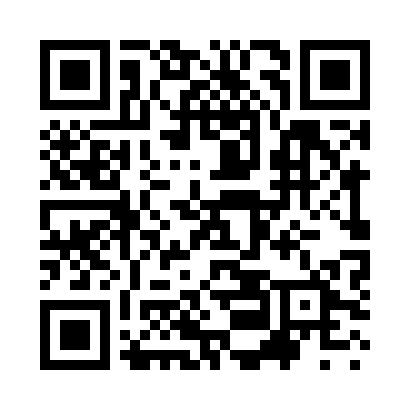 Prayer times for Bragado, ArgentinaWed 1 May 2024 - Fri 31 May 2024High Latitude Method: NonePrayer Calculation Method: Muslim World LeagueAsar Calculation Method: ShafiPrayer times provided by https://www.salahtimes.comDateDayFajrSunriseDhuhrAsrMaghribIsha1Wed6:137:3912:593:566:187:402Thu6:147:4012:593:556:177:393Fri6:147:4112:593:556:167:384Sat6:157:4112:593:546:157:375Sun6:167:4212:593:536:147:366Mon6:167:4312:583:526:147:357Tue6:177:4412:583:516:137:358Wed6:187:4512:583:516:127:349Thu6:187:4512:583:506:117:3310Fri6:197:4612:583:496:107:3211Sat6:207:4712:583:496:097:3212Sun6:207:4812:583:486:087:3113Mon6:217:4812:583:476:087:3014Tue6:217:4912:583:476:077:3015Wed6:227:5012:583:466:067:2916Thu6:237:5112:583:466:057:2917Fri6:237:5112:583:456:057:2818Sat6:247:5212:583:456:047:2719Sun6:257:5312:583:446:037:2720Mon6:257:5412:583:446:037:2621Tue6:267:5412:593:436:027:2622Wed6:267:5512:593:436:027:2623Thu6:277:5612:593:426:017:2524Fri6:277:5712:593:426:017:2525Sat6:287:5712:593:416:007:2426Sun6:297:5812:593:416:007:2427Mon6:297:5912:593:415:597:2428Tue6:307:5912:593:405:597:2329Wed6:308:0012:593:405:597:2330Thu6:318:011:003:405:587:2331Fri6:318:011:003:405:587:23